DSWD DROMIC Report #5 on Heavy Rainfall due to Frontal Systemas of 29 October 2020, 6PMSITUATION OVERVIEWIssued on 25 October 2020 at 5 PM, PAGASA forecasted that the tail-end of a frontal system will bring moderate to heavy with at times intense rains over Cagayan, Isabela, Apayao, and Ilocos Norte. These two weather systems will also bring light to moderate with at times heavy rains over Metro Manila and the rest of Luzon, Zamboanga Peninsula, Bangsamoro, Northern Mindanao, Caraga, and the rest of Visayas. Flooding (including flashfloods), rain-induced landslides, and sediment-laden streamflows (i.e. lahars) may occur during heavy or prolonged rainfall especially in areas that are highly or very highly susceptible to these hazards.Source: PAGASA Severe Weather BulletinStatus of Affected Families / Persons A total of 5,212 families or 21,620 persons were affected by the heavy rainfall due to Frontal System in 87 barangays in Regions I, II and CAR (see Table 1).Table 1. Number of Affected Families / PersonsNote: Ongoing assessment and validation being conducted.Source: DSWD-FOs I, II and CARStatus of Displaced Families / PersonsInside Evacuation CentersThere are 31 families or 135 persons taking temporary shelter in 8 evacuation centers in Regions II and CAR (see Table 2).Table 2. Number of Displaced Families / Persons Inside Evacuation CentersNote: Ongoing assessment and validation being conducted.Source: DSWD-FOs II and CAROutside Evacuation CentersA total of 48 families or 176 persons have temporarily stayed with their relatives and/or friends in Regions II and CAR (see Table 3).Table 3. Number of Displaced Families / Persons Outside Evacuation CentersNote: Ongoing assessment and validation being conducted.Source: DSWD-FOs II and CARDamaged HousesA total of 2 houses were totally damaged by the heavy rainfall due to Frontal System (see Table 4).Table 4. Number of Damaged Houses Note: Ongoing assessment and validation being conducted.  Source: DSWD-FO CARAssistance provided A total of ₱1,621,925.30 worth of assistance was provided to the affected families; of which, ₱1,163,443.30 from DSWD and ₱458,482.00 from LGUs (see Table 5).Table 5. Cost of Assistance Provided to Affected Families / Persons Source: DSWD-FOs II and CARSITUATIONAL REPORTDSWD-DRMBDSWD-FO CARDSWD-FO IDSWD-FO II*****The Disaster Response Operations Monitoring and Information Center (DROMIC) of the DSWD-DRMB is closely coordinating with concerned DSWD Field Offices for any significant disaster response updates.PHOTO DOCUMENTATION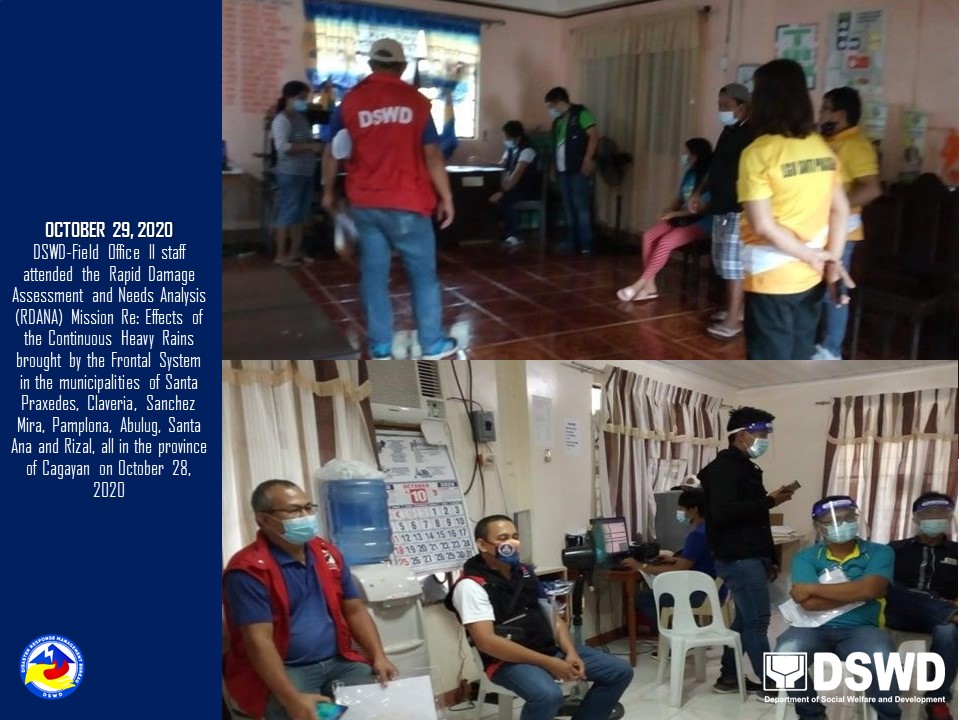 REGION / PROVINCE / MUNICIPALITY REGION / PROVINCE / MUNICIPALITY  NUMBER OF AFFECTED  NUMBER OF AFFECTED  NUMBER OF AFFECTED REGION / PROVINCE / MUNICIPALITY REGION / PROVINCE / MUNICIPALITY  Barangays  Families  Persons GRAND TOTALGRAND TOTAL 87 5,212 21,620 REGION IREGION I 11  643 2,572 Ilocos NorteIlocos Norte 11  643 2,572 Pagudpud116432572REGION IIREGION II 73 4,523 18,849 CagayanCagayan 71 4,496 18,727 Abulug1 5 22 Allacapan1 29 120 Baggao1 5 12 Claveria31  3,108  13,651 Pamplona10 154 501 Rizal1 85 330 Sanchez-Mira14 845  3,200 Santa Praxedes10 227 749 Tuguegarao City (capital)2 38 142 IsabelaIsabela 2  27  122 Aurora1 4 23 San Isidro1 23 99 CARCAR 3  46  199 ApayaoApayao 3  46  199 Calanasan (Bayag)2 24 120 Luna1 22 79 REGION / PROVINCE / MUNICIPALITY REGION / PROVINCE / MUNICIPALITY  NUMBER OF EVACUATION CENTERS (ECs)  NUMBER OF EVACUATION CENTERS (ECs)  NUMBER OF DISPLACED  NUMBER OF DISPLACED  NUMBER OF DISPLACED  NUMBER OF DISPLACED REGION / PROVINCE / MUNICIPALITY REGION / PROVINCE / MUNICIPALITY  NUMBER OF EVACUATION CENTERS (ECs)  NUMBER OF EVACUATION CENTERS (ECs)  INSIDE ECs  INSIDE ECs  INSIDE ECs  INSIDE ECs REGION / PROVINCE / MUNICIPALITY REGION / PROVINCE / MUNICIPALITY  NUMBER OF EVACUATION CENTERS (ECs)  NUMBER OF EVACUATION CENTERS (ECs)  Families  Families  Persons  Persons REGION / PROVINCE / MUNICIPALITY REGION / PROVINCE / MUNICIPALITY  CUM  NOW  CUM  NOW  CUM  NOW GRAND TOTALGRAND TOTAL40  8  993  31 3,960  135 REGION IIREGION II35  3  974  12 3,865  40 CagayanCagayan35  3  974  12 3,865  40 Claveria16 1  803  9 3,302  29 Santa Praxedes4 1  11  2  41  8 Tuguegarao City (capital)1 1  1  1  3  3 CARCAR5  5  19  19  95  95 ApayaoApayao5  5  19  19  95  95 Calanasan (Bayag)5 5  19  19  95  95 REGION / PROVINCE / MUNICIPALITY REGION / PROVINCE / MUNICIPALITY  NUMBER OF DISPLACED  NUMBER OF DISPLACED  NUMBER OF DISPLACED  NUMBER OF DISPLACED REGION / PROVINCE / MUNICIPALITY REGION / PROVINCE / MUNICIPALITY  OUTSIDE ECs  OUTSIDE ECs  OUTSIDE ECs  OUTSIDE ECs REGION / PROVINCE / MUNICIPALITY REGION / PROVINCE / MUNICIPALITY  Families  Families  Persons  Persons REGION / PROVINCE / MUNICIPALITY REGION / PROVINCE / MUNICIPALITY  CUM  NOW  CUM  NOW GRAND TOTALGRAND TOTAL 390  48 1,700  176 REGION IIREGION II 378  44 1,650  156 CagayanCagayan 378  44 1,650  156 Baggao 5  5  12  12 Santa Praxedes 29  2  80  5 Tuguegarao City (capital) 37  37  139  139 CARCAR 12  4  50  20 ApayaoApayao 12  4  50  20 Calanasan (Bayag) 4  4  20  20 REGION / PROVINCE / MUNICIPALITY REGION / PROVINCE / MUNICIPALITY NO. OF DAMAGED HOUSES NO. OF DAMAGED HOUSES NO. OF DAMAGED HOUSES REGION / PROVINCE / MUNICIPALITY REGION / PROVINCE / MUNICIPALITY  Total  Totally  Partially GRAND TOTALGRAND TOTAL 2  2 - CARCAR 2  2 - ApayaoApayao 2  2 - Calanasan (Bayag) 2  2  - REGION / PROVINCE / MUNICIPALITY REGION / PROVINCE / MUNICIPALITY  COST OF ASSISTANCE  COST OF ASSISTANCE  COST OF ASSISTANCE  COST OF ASSISTANCE  COST OF ASSISTANCE REGION / PROVINCE / MUNICIPALITY REGION / PROVINCE / MUNICIPALITY  DSWD  LGU  NGOs  OTHERS  GRAND TOTAL GRAND TOTALGRAND TOTAL1,163,443.30  458,482.00 - - 1,621,925.30 REGION IIREGION II1,163,443.30 - - - 1,163,443.30 CagayanCagayan1,163,443.30 - - - 1,163,443.30 Abulug3,293.15  -  -  - 3,293.15 Claveria705,225.00  -  -  - 705,225.00 Sanchez-Mira313,790.15  -  -  - 313,790.15 Santa Praxedes141,135.00  -  -  - 141,135.00 CARCAR-  458,482.00 - -  458,482.00 ApayaoApayao-  458,482.00 - -  458,482.00 Calanasan (Bayag) - 458,482.00  -  - 458,482.00 DATESITUATIONS / ACTIONS UNDERTAKEN29 October 2020The Disaster Response Operations Monitoring and Information Center (DROMIC) of the DSWD-DRMB continues to closely coordinate with the concerned field offices for significant reports on the status of affected families, assistance, and relief efforts.DATESITUATIONS / ACTIONS UNDERTAKEN29 October 20201500 Family Food Packs augmentation delivered to Abra from NRLMB. Evacuations Center Updated for dissemination. QRT and Delta Teams were on standby for possible deploymentThe DRMD staff are on standby to render duty at the Operations Center and monitored the status on the ground as well as the alert level status and weather updates.The Provincial Social Welfare and Development Teams (PSWADT) DRMD PDO IIs were informed of the situation.Municipal Action Teams are on standby.Continuous coordination by the DRMD PDO IIs assigned in the PSWADTs with the LDRRMOs for updates.Rapid Emergency Telecommunications Team (RETT) including the International Maritime/Marine Satellite (INMARSAT) equipment are on standby.DSWD-FO CAR is in close coordination with Cordillera Regional Disaster Risk Reduction and Management Council Emergency Operations Center for updates.DATESITUATIONS / ACTIONS UNDERTAKEN28 October 2020DSWD-FO I in close coordination with the Regional Disaster Risk Reduction and Management Council 1 (RDRRMC1) is closely monitoring the possible effects of the trough of Typhoon “Quinta” and tail end of a frontal system. Likewise, Provincial Operations Offices (POOs) are in close coordination with the different Provincial/City/Municipal Disaster Risk Reduction and Management Councils (P/C/MDRRMCs) and Provincial/City/Municipal Social Welfare and Development Offices (P/C/MSWDOs) to monitor the adverse effects that might be brought by the weather disturbance.DSWD-FO I through POO Ilocos Norte, is closely coordinating with the MSWDO of Pagudpud for any further assistance or augmentation from the Department.DATESITUATIONS / ACTIONS UNDERTAKEN29 October 2020DSWD-FO II through the Disaster Response Management Division (DRMD) staff attended the conduct of Two (2) day Rapid Damage Assessment and Needs Analysis (RDANA) Mission Re: Effects of the Continuous Heavy Rains Brought by the Frontal System in the municipalities of Santa Praxedes, Claveria, Sanchez Mira, Pamplona, Abulug, Santa Ana and Rizal all in the province of Cagayan. The said mission is being conducted by the Cagayan Valley Disaster Risk Reduction and Management Council (CV-DRRMC) on October 28 to 29, 2020.DSWD-FO II through the SWADT of Cagayan, P/C/MATs in coordination with the LGUs of 2nd district and 3rd district of Cagayan continuously monitors the situation of the affected families if there are concerns needed to be addressed by the FO.The Disaster Response Information Management Section (DRIMS) is continuously monitoring the status of the northeaster disturbance thru the PAGASA weather/flood bulletin/advisory.DSWD-FO II DRMD ensures the availability of Food and Non-Food items and continuously repacking FFPs to maintain the desired level of standby stockpile.Prepared by:DIANE C. PELEGRINOMARIE JOYCE G. RAFANANReleasing Officer:LESLIE JAWILI